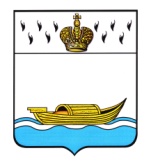           АДМИНИСТРАЦИЯ    Вышневолоцкого городского округа                                                    Постановлениеот 19.05.2020                                                                                                    № 230                                               г. Вышний ВолочекО создании межведомственной комиссиипо обследованию и категорированию местс массовым пребыванием людей на территорииВышневолоцкого городского округаВо исполнение Федерального закона от 06.10.2003 № 131-ФЗ «Об общих принципах организации местного самоуправления в Российской Федерации», Постановлением Правительства Российской Федерации от 25.03.2015 № 272 «Об утверждении требований к антитеррористической защищенности мест массового пребывания людей и объектов (территорий), подлежащих обязательной охране войсками национальной гвардии Российской Федерации, и форм паспортов безопасности таких мест и объектов (территорий)», Уставом муниципального образования Вышневолоцкий городской округ Тверской области, в целях проведения обследования, категорирования и паспортизации мест с массовым пребыванием людей на территории Вышневолоцкого городского округа, постановляю:Создать межведомственную комиссию по обследованию и категорированию мест с массовым пребыванием людей на территории Вышневолоцкого городского округа (далее - Комиссия).2. Утвердить Положение о Комиссии (Приложение 1).3. Утвердить состав Комиссии (Приложение 2).4. Утвердить форму Акта обследования и категорирования мест с массовым пребыванием людей на территории Вышневолоцкого городского округа (далее - Акт) (Приложение 3).5. Комиссии после согласования Перечня мест массового пребывания людей на территории Вышневолоцкого городского округа:- в 30-ти дневный срок провести обследование и категорирование мест с массовым пребыванием людей на территории Вышневолоцкого городского округа;- в 10-ти дневный срок по окончанию обследования и присвоения категории оформить Акты;- в 30-ти дневный срок после проведения обследования, категорирования и составления Актов провести паспортизацию указанных мест с массовым пребыванием людей.6. Признать утратившим силу:- Постановление Администрации Вышневолоцкого городской округа от 09.09.2015 № 478-1 «О создании межведомственной комиссии по обследованию и категорированию мест с массовым пребыванием людей в муниципальном образовании Вышневолоцкий городской округ Тверской области»;- Постановление Администрации Вышневолоцкого городской округа от 15.05.2017 № 19 «О внесении изменений в постановление Главы Вышневолоцкого городской округа от 09.09.2015 № 478-1 «О создании межведомственной комиссии по обследованию и категорированию мест с массовым пребыванием людей в муниципальном образовании Вышневолоцкий городской округ Тверской области»;- Постановление Главы города Вышний Волочек Тверской области от 09.02.2018 № 74 «Об утверждении перечня мест с массовым пребыванием людей на территории муниципального образования «Город Вышний Волочек»;- Постановление Главы города Вышний Волочек от 23.10.2015 № 239 «О создании межведомственной комиссии по обследованию и категорированию мест массового пребывания людей в муниципальном образовании «Город Вышний Волочёк»;- Постановление Главы города Вышний Волочек от 01.02.2016 № 34 «О внесении изменений в постановление Главы города Вышний Волочек» от 23.10.2015 № 239 «О создании межведомственной комиссии по обследованию и категорированию мест массового пребывания людей в муниципальном образовании «Город Вышний Волочек»;- Постановление Главы города Вышний Волочек от 30.11.2017 № 272 «О внесении изменений в постановление Главы города Вышний Волочек» от 23.10.2015 № 239 «О создании межведомственной комиссии по обследованию и категорированию мест массового пребывания людей в муниципальном образовании «Город Вышний Волочек».7. Настоящее постановление вступает в силу с момента его подписания, подлежит размещению на официальном сайте муниципального образования Вышневолоцкий городской округ Тверской области в сети «Интернет».8. Контроль исполнения настоящего постановления оставляю за собой. Глава Вышневолоцкого городского округа				  Н.П. РощинаПОЛОЖЕНИЕо межведомственной комиссии по обследованию и категорированиюмест массового пребывания людей на территории Вышневолоцкого городского округаI. Общие положения1.1. Межведомственная комиссия по обследованию и категорированию мест массового пребывания людей на территории Вышневолоцкого городского округа (далее – Комиссия), является постоянно действующим координационным органом, деятельность которой направлена на проведение обследования и категорирования мест массового пребывания людей.II. Цель создания Комиссии2.1. Цель создания Комиссии – организация проведения обследования и категорирования мест массового пребывания людей для установления дифференцированных требований к обеспечению их безопасности с учетом степени потенциальной опасности и угрозы совершения в местах массового пребывания людей террористических актов и их возможных последствий.III. Полномочия Комиссии3.1. Комиссия имеет право:- проводить обследования и категорирование мест массового пребывания людей;- составлять акты обследования и категорирования мест массового пребывания людей;- определять мероприятия по обеспечению антитеррористической защищенности мест массового пребывания людей;- осуществлять плановые и внеплановые проверки выполнения требований к антитеррористической защищенности мест массового пребывания людей.IV. Порядок работы Комиссии4.1. Комиссия состоит из председателя, заместителя председателя и членов Комиссии.4.2. Комиссию возглавляет председатель Комиссии. В отсутствие председателя Комиссии полномочия председателя осуществляет заместитель председателя Комиссии.4.3. Председатель Комиссии:- осуществляет руководство деятельностью Комиссии, организует ее работу;- утверждает ежегодные планы проведения проверок мест массового пребывания людей на предмет определения их антитеррористической защищенности.4.4. Персональный состав Комиссии утверждается постановлением Администрации Вышневолоцкого городского округа.4.5. Результаты работы Комиссии оформляются Актом обследования и категорирования мест массового пребывания людей, который составляется в 6 экземплярах, подписывается всеми членами Комиссии и является неотъемлемой частью паспорта безопасности места массового пребывания людей.Глава Вышневолоцкого городского округа				  Н.П. РощинаСОСТАВмежведомственной комиссии по обследованию и категорированиюмест массового пребывания людей на территории Вышневолоцкого городского округаГлава Вышневолоцкого городского округа				  Н.П. РощинаАКТобследования и категорирования места массового пребывания людей на территории Вышневолоцкого городского округаВ соответствии с планом работы Антитеррористической комиссии в муниципальном образовании Вышневолоцкий городской округ Тверской области Комиссией в составе:Председатель комиссии: _________________________________________Члены комиссии: ____________________________________________________________________________________________________________________________________________________________________________________________________________________________________________________________________________________________________________________________________________________________________________________________________________________________________________________________________________________________________________________________________________________________________________________________________________________________________с участием (в присутствии руководителя объекта, лица его замещающего, зам. по безопасности и т.д.) осуществлены обследование и категорирование ____________________________________________________________________(полное наименование объекта проверки)В ходе проверки установлено следующее:Общие сведения об объекте, его наименование, характеристика помещений и территории объекта:(ведомственная принадлежность, форма собственности, адрес, телефон, руководитель (заместитель руководителя по безопасности), максимальная посещаемость (вместимость чел.), характеристика прилегающей местности____________________________________________________________(жилой сектор, предприятия и т.д.)- наличие построек, подъездных коммуникаций, автостоянок, других сооружений на территории объекта _____________________________________;- наличие аварийных (запасных) выходов, путей эвакуации, их состояние, время открытия, местонахождение ключей _______________________________;- наличие трансформаторных будок, электрощитовых, их состояние ____________________________________________________________________;- освещенность объекта и его территории в ночное время суток ____________________________________________________________________.2. Организация и состояние работы по обеспечениюантитеррористической защищенности объекта, меры по предупреждению чрезвычайных ситуаций:Предыдущие проверки состояния антитеррористической защищенности объекта, когда, кем проводилась, выводы проверок и основные недостатки ____________________________________________________________________.Исполнение решений, указаний, распоряжений вышестоящих комиссий, приказов и указаний вышестоящих министерств и ведомств субъекта Российской Федерации по вопросам антитеррористической защищенности ________________________________________________________________________________________________________________________________________.Организационные меры руководства по укреплению антитеррористической защиты объекта ________________________________________________________________________________________________________________________________________2.1. Организация делопроизводства.Наличие на объекте документации:- положение об организации охраны объекта (утверждается руководителем учреждения, подписывается лицом, ответственным за выполнение мероприятий по антитеррористической защите объекта);- план охраны (по защите и прикрытию) объекта при угрозе или совершении террористического акта (утверждается руководителем учреждения, подписывается лицом, ответственным за выполнение мероприятий по антитеррористической защите объекта, согласуется с территориальными подразделениями органов безопасности и внутренних дел);- инструкция по пропускному и внутриобъектовому режиму (утверждается руководителем учреждения, подписывается лицом, ответственным за выполнение мероприятий по антитеррористической защите объекта, согласуется с руководителем подразделения охраны и доводится всем сотрудникам объекта);- инструкции по действиям должностных лиц и персонала объекта при угрозе (возникновении) террористического акта, чрезвычайной ситуации;- должностные инструкции сотрудникам подразделения охраны (утверждается руководителем учреждения, подписывается лицом, ответственным за выполнение мероприятий по антитеррористической защите объекта, согласуется с руководством подразделения охраны);- схема оповещения сотрудников, привлекаемых к мероприятиям по предотвращению или устранению последствий внештатных ситуаций;- план обеспечения безопасности объекта (текущий и перспективный) (утверждается руководителем учреждения, подписывается лицом, ответственным за выполнение мероприятий по антитеррористической защите объекта);- перспективный план оборудования объекта инженерно-техническими средствами охраны и обеспечения безопасности (как правило, составляется на 3-5 лет с указанием объемов и источников финансирования, ответственных за реализацию пунктов плана) (утверждается руководителем учреждения, подписывается лицом, ответственным за выполнение мероприятий по антитеррористической защите объекта);- план локализации и ликвидации аварийных ситуаций на объекте;- техническая и эксплуатационная документация сооружений и установок, содержащих токсичные и (или) взрывопожароопасные вещества;- функциональные обязанности должностного лица, ответственного за выполнение мероприятий по антитеррористической защите объекта;- оперативные схемы управления и диспетчеризации; схемы зон санитарной охраны источника водоснабжения и объектов предприятия; генеральный план и высотная схема сооружений с нанесением всех коммуникаций, оперативная технологическая схема объектов предприятия; схема автоматизации и телемеханизации.2.2. Организация взаимодействия администрации объекта:- с антитеррористической комиссией муниципального образования _________________________________________________________________________- с территориальными подразделениями правоохранительных органов ______________________________________________________________________- с другими организациями по линии безопасности, чрезвычайных ситуаций и борьбы с терроризмом_______________________________________.3. Наличие и состояние на объекте:- укрытия для временного размещения персонала и посетителей (учащихся, больных, отдыхающих, покупателей, клиентов и т.п.) при проведении эвакуации в случае угрозы совершения террористического акта ____________________________________________________________________- оборудование подъездных путей декоративными железобетонными конструкциями и устройствами для пресечения прорыва и принудительной остановки автотранспорта, установка шлагбаума и др.- укомплектованность табельным имуществом, средствами индивидуальной защиты, индивидуальных и коллективных средств спасения, приборами радиационной, химической разведки, санитарно-хозяйственным имуществом (средствами оказания первой медицинской помощи, резерв медикаментов, перевязочных материалов на случай ликвидации медико-санитарных последствий ЧС)- наличие и исправность охранно-пожарной сигнализации, исправность систем наружного и внутреннего противопожарного водоснабжения, укомплектованность пожарных кранов, наличие первичных средств пожаротушения ______________________________________________________- наличие на объекте добровольной народной дружины, ее численность, функциональные обязанности по охране общественного порядка на объекте (Ф.И.О. руководителя ДНД, других ответственных лиц ДНД) ________________________________________________________________________________________________________________________________________- организация взаимодействия с участковым инспектором полиции, сотрудниками территориальных отделов полиции и органов безопасности, обслуживающих объект (Ф.И.О., номера их служебных телефонов) ________________________________________________________________________________________________________________________________________- наличие на объекте нештатных аварийно-спасательных формирований, формирований службы медицины катастроф, добровольных пожарных формирований, их численность. _________________________________________ ________________________________________________________________________________________________________________________________________4. Организация охраны объекта- параметры охраняемой территории: ______________________________(площадь (кв.м.), периметр (м))- инженерные заграждения: _______________________________________(конструкция и параметры, в т.ч. высота (м), протяженность (м))- оборудования ограждения дополнительными защитными средствами (колючая проволока, металлические прутья и др.) __________________________- инженерно-технические средства охранной, пожарной и тревожной сигнализации, их характеристика; _______________________________________ ____________________________________________________________________- состояние распашных внутренних металлических решеток на окнах, металлических дверей с кодовыми замками и домофонами, средств оповещения; ____________________________________________________________________- кнопки экстренного вызова полиции; _____________________________- телефона с автоматическим определителем номера звонившего абонента____________________________________________________________________- переносных и стационарных металлообнаружителей, систем видеонаблюдения____________________________________________________________________4.1. Система охраны объектаОрганизационная основа охраны (подразделение отдела вневедомственной охраны – территориального УВД – ОВД, ведомственная охрана, служба безопасности, частное охранное предприятие и др.) ________________________________________________________________________________________________________________________________________Наименование организации, осуществляющей охранную деятельность (адрес, Ф.И.О. руководителя, номер его служебного телефона, где зарегистрирована, номер, дата выдачи и срок действия лицензии на охранную деятельность) ________________________________________________________________________________________________________________________________________________________________________________________________________________________________________________________________________________Количество сотрудников охраны, постов, режим несения службы ________________________________________________________________________________________________________________________________________Характеристика подготовки охранников___________________________ ____________________________________________________________________Характеристика группы быстрого реагирования при частном охранном предприятии (ГБР) или тревожной (резервной) группы (численность ГБР, вооружение ГБР, время прибытия ГБР с места постоянной дислокации ЧОП до наиболее удаленных точек объекта, оценка уровня подготовленности) ________________________________________________________________________________________________________________________________________________________________________________________________________________________________________________________________________________4.2. Средства охраны:- огнестрельное оружие (тип, количество) ____________________________________________________________________- защитные средства (тип, количество) ____________________________________________________________________- специальные средства (тип, количество) ____________________________________________________________________- служебные собаки (если есть – сколько и какой породы) ____________________________________________________________________- организация оповещения и связи ____________________________________________________________________- между постами (номера телефонов, радиостанции) ____________________________________________________________________- между постами и центральным пунктом охраны ЧОП ____________________________________________________________________- между центральным пунктом ЧОП, диспетчерскими и дежурными службами (города, городской округа), дежурным пульта центральной охраны подразделения вневедомственной охраны, дежурным подразделения территориального органа безопасности (тел.),  дежурным подразделения территориального органа внутренних дел (тел.), дежурным подразделения территориального органа ГО и ЧС (тел.), руководителями муниципальных органов управления образованием, здравоохранением, культуры, спорта, социального обслуживания населения и т.д.____________________________________________________________________________________________________________________________________________________________________________________________________________________________________________________________________________________________________________________________________________________________________________________________________________________________________________________________________________________________5. Организация внутриобъектового и пропускного режимов:- наличие приказа (Положения) по организации внутриобъектового и пропускного режимов _________________________________________________- наличие контрольно-пропускных пунктов для прохода персонала, проезда автомобильного транспорта, оборудование их техническими средствами контроля (шлагбаум, вертушка, ручные газоанализаторы и металлообнаружители, средства принудительной остановки автотранспорта и др.) ____________________________________________________________________________________________________________________________________- организация дежурств руководящего и обслуживающего персонала объекта _____________________________________________________________- наличие журналов учета посетителей и проведения инструктажей о порядке действий при угрозе террористического акта, при обнаружении веществ, которые могут являться биологически или химически опасными ________________________________________________________________________________________________________________________________________- проведение инструктажей о порядке действий при угрозе террористического акта, при обнаружении веществ, которые могут являться биологически или химически опасными ________________________________________________________________________________________________________________________________________- контроль за помещениями объекта, сданными в аренду (фирмам, их наименование, частным лицам, профиль деятельности) _____________________- обеспечение контроля за производством ремонтных и других видов работ, проверки рабочих о наличии у них регистрации, информирование правоохранительных органов ___________________________________________- проведение проверок на предмет обнаружения бесхозных вещей и предметов на объекте или в непосредственной близости от него ____________________________________________________________________- обеспечение контроля за вносимыми (ввозимыми) на территорию объекта грузами и предметами ручной клади, своевременным вывозом твердых бытовых отходов _____________________________________________________- ежедневное проведение проверок подвалов, чердаков, подсобных помещений, осуществление контроля за их закрытием и опечатыванием ___________________________________________________________________________- проведение проверок состояния решеток на окнах и периметральных ограждений, наличия и исправности средств пожаротушения ____________________________________________________________________________________________________________________________________________________________________________________________________________6. Оценка источников и полноты финансирования мероприятий по укреплению антитеррористической и пожарной безопасности объекта.Источники финансирования, когда, сколько получено финансовых средств и на какие мероприятия израсходованы ____________________________________________________________________________________________________________________________________________________________________________________________________________Недостатки в обеспечении антитеррористической защищенности объекта:________________________________________________________________________________________________________________________________________Выводы комиссии: ________________________________________________________________________________________________________________________________________Рекомендации (предложения) членов комиссии: ________________________________________________________________________________________________________________________________________Председатель комиссии: ____________________________________________________________________Члены комиссии: ____________________________________________________________________________________________________________________________________________________________________________________________________________Ознакомлен, копию акта получил: ____________________________________________________________________(ф. и.о, должность, дата, печать)Примечание:Акт проверки составляется в 5-ти экземплярах:1-й экз. (подлинник) - остается у инициатора (руководителя) проверки;2-й экз. (копия) – вручается руководителю проверяемого объекта;3-й экз. (копия) – направляется руководителю вышестоящего ведомства;4-й экз. (копия) – направляется в антитеррористическую комиссию муниципального образования, на территории которого расположен проверяемый объект.5-й экз. (копия) – приобщается к паспорту безопасности объектаГлава Вышневолоцкого городского округа				  Н.П. РощинаПриложение 1к постановлению Администрации Вышневолоцкого городского округаот 19.05.2020 № 230Приложение 2к постановлению Администрации Вышневолоцкого городского округаот 19.05.2020 № 230РощинаНаталья ПетровнаПредседатель Комиссии, Глава Вышневолоцкого городского округа;МорозовДмитрий ГеннадьевичЗаместитель председателя Комиссии, Заместитель Главы Администрации Вышневолоцкого городской округа;Члены Комиссии:Члены Комиссии:ГейстВиктор АнатольевичРуководитель отдела по безопасности и взаимодействию с правоохранительными органами администрации Вышневолоцкого городской округа;Емельянов Алексей ВладимировичНачальник отдела УФСБ РФ по Тверской области в Удомельском городской округе (по согласованию);Борзов Алексей ВадимовичИ.О. начальника отдела надзорной деятельности по г. Вышний Волочек, Вышневолоцкому, Бологовскому и Фировскому городской округам (по согласованию);Арсеньев Михаил АлексеевичНачальник 9 пожарно-спасательной части (ПСЧ-9) 3 пожарно-спасательного отряда федеральной противопожарной службы Государственной противопожарной службы (ПСО ФПС ГПС) Главного управления МЧС России по Тверской области (по согласованию);Дущак Дмитрий АнатольевичНачальник межмуниципального отдела МВД России «Вышневолоцкий» (по согласованию);Коржиков Алексей ВикторовичНачальник ОВО по Вышневолоцкому району - филиал ФГКУ УВО ВНГ России по Тверской области (по согласованию)Приложение 3к постановлению Администрации Вышневолоцкого городского округаот 19.05.2020 № 230Для служебного пользования(по заполнению)